MONTECILLO VETERANS' HOME & HOSPITAL LTD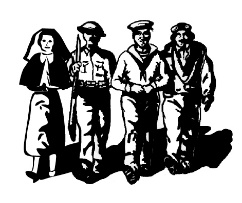 APPLICATION FOR ADMISSIONSurname: ______________________________________________________________Given Names in Full: _____________________________________________________Dependant of:_________________________________________________(if applicant)Date of Birth:	Place of Birth:___________________________Former Address:_________________________________________________________(Circle as Applicable)  Service Information:  Navy   Army   Air  Force   Merchant NavyRegimental Number: _________________Rank:______________Unit:_______________Mention any other Camps and Units  in which you have served: ______________________e.g. Burnham, Waiouru, Trentham, Hopu Hopu, Papakura, Godley HeadMention any Countries you have served in:______________________________________Have you claimed your Medals: YES/NO       Were you wounded in action:     YES/NOWere you a P.O.W.:   YES/NO          If so – where?______________________________                                                                            e.g. Italy/Germany/Poland/Austria/Crete/EgyptDid you come home in a Hospital Ship:  YES/NO	If yes why: W.I.A/MEDICAL/POWCompulsory CMT Service: Yes/No   Intake No: ………  TF Volunteer: Yes/ N0             Unit: ………Next of Kin: ____________________________________Relationship:_____________                            (With whom Montecillo can communicate)Address:_______________________________________________________________Phone: ________________(H) _________________(W)  _____________________(cell) email: ____________________________________Alternative Contact Person:___________________________Relationship:___________Address:_______________________________________________________________Phone: ________________(H) _________________(W)  _____________________(cell) email: ____________________________________DATE OF ADMISSION TO MONTECILLO ……………………NEEDS ASSESSOR ………………………………………………………………………………CARDS:NZ Superannuation Number:........................................................Do you have your War Pension Card     YES/NO           	  National Health Identity Number: ………………………………………High User Health Card Number:     _________________________Expiry Date: ________Gold Card Number: _____________________________ Expiry Date: ________Prescription Subsidy Card Number:________________________   Expiry Date: ________Total Mobility ID number:________________________   Expiry Date: ________ WILL: I have made a will and it is held by:Solicitor’s Name:    …………………..............................................................Location: ………………………………………………………………………ENDURING POWER OF ATTORNEYNote:  It is Montecillo policy for Residents to have a current, unrestricted Power of Attorney in respect of your Care and Welfare, and your Finances and Property.Personal Care and Welfare:Name: ____________________________________ Phone No:__________________Address: 	____________________________________________________________	____________________________________________________________Finance and Property:Name: ____________________________________ Phone No:__________________Address: 	____________________________________________________________	____________________________________________________________